Nomor Daftar: 830/FKIP/PGSD/2015PENERAPAN MODEL PROBLEM BASED LEARNING (PBL) UNTUK MENINGKATKAN SIKAP RASA INGIN TAHU DAN HASIL BELAJAR DALAM PEMBELAJARAN IPS(Penelitian Tindakan Kelas Pada Siswa Kelas IV Semester I SDN Talun 03 Kecamatan Ibun Kabupaten Bandung Tahun ajaran 2015-2016 Pada Materi Membaca Dan Menggambar Peta Lingkungan Setempat)SKRIPSIDiajukan untuk Memenuhi Sebagian dari Syarat Memperoleh Gelar Sarjana Pendidikan Guru Sekolah Dasar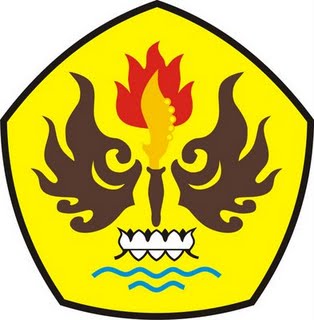 Oleh:Lia Kamelia115060210PROGRAM STUDI PENDIDIKAN GURU SEKOLAH DASARFAKULTAS KEGURUAN DAN ILMU PENDIDIKANUNIVERSITAS PASUNDANBANDUNG2015